ECONOMIC ASSIGNMENT June 2020STRIKE FORCE WITH BEVERLEY WATKINS3 June 2020Update on the economic war. Overview of the importance of the Double Doors 8 Economic Summit and how to pray for it.Below is the record of the chat box from the session.OverviewGod’s Plan for Season of PentecostAs we’ve been coming up to Mt. Zion during the Strike Force Family Assignment, God now warns us, “See that you do not refuse Him who speaks…Yet once more I shake not only the earth, but also heaven” (Hebrews 12:25-26 NKJV). What God is about releases Him to begin to flow from Mt. Zion down through the Ekklesia and into the nations. As we approach Pentecost, we had a sense that God would be releasing a fresh empowering that would be the beginning of a new movement. Pentecost is about honoring the Holy Spirit. As we learn to honor Him, He will begin speaking to us and begin to shift our understanding of some things so we can look and see from a different perspective about what going on and what’s beginning to happen.God’s Perspective of World and Our AssignmentWe’re in an economic war against an enemy that has launched an offensive to weaken and destabilize the economy to accomplish his own purposes. These are smoke screens to cover up and hide his play to unseat key figures of power and authority, such as President of United States and other key political figures, to establish his own thrones of authority in their place.The enemy launched a pre-emptive strike with the corona virus as a weapon of economic destruction.The enemy launched another offense strategy with terrorists’ attacks against the nations coming from within the nations.While there are those in the Body of Christ who are first responders and those intercessors strategically placed to intercede and stand in the gap, this is not our assignment. Let’s take a look at the big picture of the economic war as outlined by Lance Wallnau. In this graphic (below) we can visualize the big picture of the world today.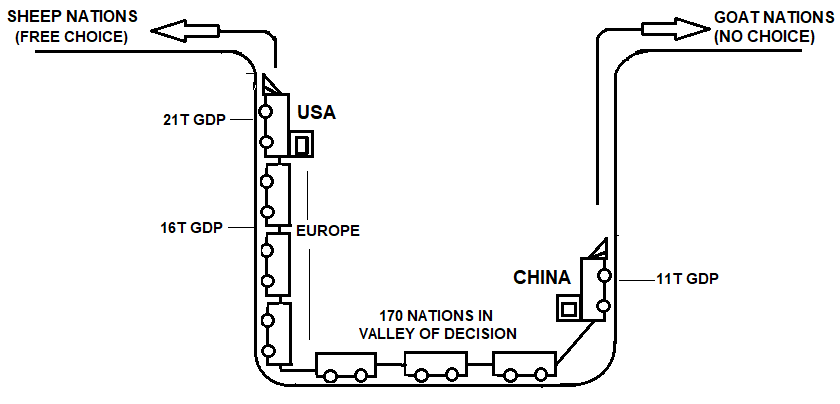 This graphic exposes the enemy’s strategy to take over key seats (thrones) in the government by destabilizing the economy. For instance, if the enemy can dethrone President Trump and the free market countries by plunging our side into a depression that would cause voters to discredit the President, the power would swing over to China’s authoritarian government (imperialism, socialism, Marxism, communism). This would create an economic reset by the enemy, but this is not God’s plan and purpose. God wants people of the world to have a choice between God’s Kingdom and the Enemy’s (Mammon’s) Kingdom. People that choose God’s way will be blessed versus those who choose Mammon will be cursed. The nations will be divided between sheep nations and goat nations.God’s Economic Reset“The silver is mine, and the gold is mine,” says the LORD of Heaven’s Armies” (Haggai 2:8).  Since He owns it all, God wants a global economic reset that would establish His Kingdom on earth as it is in Heaven. Economic Reformation will emanant from His House out to the nations, so that all families of the earth will be blessed. God is ready to raise the standard and drop a Plumb Line of Truth to release His Kingdom Economic Principles to the world. God’s Economic Reset is one based on principles of abundance, not based on scarcity. This is our inheritance; we must learn to flow from His economy in Mt. Zion out to the nations.  In the Summit coming up this weekend, God has given us an assignment to drop a plumb line of economic truth to the nations. There are 53 countries signed up for the Summit. God is drawing people from around the world to hear truth to the remnant in every nation that would choose to participate in God’s economic reformation. Sheep nations can begin to be discipled financially. For every nation that comes into agreement with God’s economy, the remnant in the nation will be giving God the legal right for God to begin to operate, release truth, release hope of economic reform in those nations.Assignment: Drop Plum Line of Economic TruthAs we, the Body of Christ, stand together in love and in one accord, bringing a standard of righteousness from His House, we will enable God’s plan to go out and touch the nations. If we can, we’ll tip the balance this weekend – may economic freedom come to us all. Following Pentecost, there is a window of time for God’s will to be done. This is not a time to be distracted by virus or riots. We have an assignment to see that God’s truth is released from His House and dropped as a plum line into the nations with clarity and authority that those in the nations can take hold of. We want to plant seed in the ground so that hope can come into those nations who are confused in the midst of the economic reset. The next 90 days are the window of time for decisions for Christ will be made. The Body of Christ can shift people and nations one way or the other into truth and glory. We are going to rise up and say, “No,” to the enemy’s plans. We are going to plant what needs to be planted and land what needs to be landed. Our Strike Force Economic AssignmentWe, as the Body of Christ, stand to be the vehicle through which God can release truth into the earth this weekend, so ”…that the Lord may open the double doors, make the crooked places straight…break in pieces the gates of bronze and cut the bars of iron…” and that we may receive from Him “…the treasures of darkness and hidden riches of secret places.” Isaiah 45:1-3.. We stand for God’s economic truth to be released into the nations so they will be able to shift to choose the truth of God’s Economy. This is our assignment if you wish to accept it. The Summit coming up this weekend is not a typical conference where X number of people are gathered together in a central location to pray and hear the Word of God. This Summit will be releasing seed on a media platform on the internet to innumerable participants spread across the globe. This is part of the next Apostolic wave of God that His Word will go out on the airways. It’s a new platform, new territory to cleanse and takeover for righteousness sake.Kathleen June 3 Economic Assignment As we, the Strike Force Team, ascend to Mt. Zion, we want to prepare our hearts to go together as one body before the Lord and ask Him to cleanse our hearts related to all things economic and financial – personally and corporately. We have identified four areas for prayer and intercession.  Regarding Finances: Judgement of Ananias and Sapphira -- Acts 5:1-11. Verse 11 TPT: “The entire Ekklesia was seized with a powerful sense of the fear of God, which came over all who heard what had happened.” So, the outcome of what God did, the fear of the Lord returned to the Ekklesia, but also all the people who heard the story outside the House. • That is the goal of an economic reset that the fear of God would be returned to the House of God. The outcome was that God did bring the people into cleansing and righteousness measured by the plumb line standard of personal finances regarding tithes and offerings. Wrong motives of the heart were judged. • Let’s ask the Lord to search our hearts, cleanse impure motives, and expose anything that would keep us from being able to intercede for the economic summit. We don’t want the enemy to find anything in us. • Let’s ask the Lord to prepare our hearts for offerings at the Summit. We repent for robbing God when the offerings have not been made in righteousness (Malachi 3:8).   ➢ We repent of putting our finances where we wanted, without inquiring of You, O God. We ask You to line us up individually and corporately with Your plan for the offerings. We want to have purity in our giving. ➢ We repent for all the lies to the Holy Spirit we’ve committed because we didn’t trust You to provide. Lord, cleanse our motives for giving that our offering maybe pleasing and acceptable to You as our reasonable service ➢ We invite revelation to come, because as we do it in our hearts, it will go out to all those watching the conference around the globe. You set the standard in us to set the standard for everyone else. ➢ As intercessors, we are forerunners for You. Lord, reset Your economy in our hearts. Repentance from Chat Box • Deuteronomy 26:4 “Then the priest shall take the basket out of your hand and set it down before the altar of the LORD your God.” • Isaiah 22:1-4, esp. 2-3 “You who are full of noise, A tumultuous city, a joyous city? Your slain men are not slain with the sword, Nor dead in battle. All your rulers have fled together; They are captured by the archers. All who are found in you are bound together; they have fled from afar.” • I repent for relying on money in the bank for security • Repent for wrong belief: “God helps those who help themselves” • Repent for coveting and lusting after things • Sowing in the Kingdom for tax deductions; forgive us for wrong trading floor • Repent for giving in order to get reputation, financial blessings multiplied • Forgive us for lying to the Holy Spirit about wrong motives such as sacrificial generosity to get prestige and honor from man • Repent for workers not paid proper wages • Forgive us for worshipping at ungodly temples and altars, eating food sacrificed to idols and committing sexual immorality in our bloodlines • Repent for sowing into prophetic words with a wrong heart motive • Forgive us for squandering resources on ourselves and for impulse spending • Forgive us for every place we sowed inappropriately, even if our heart was right or not • Forgive us for wanting to be known by the amount of our giving • Revelation 2:20 “Nevertheless I have a few things against you, because you allow that woman Jezebel, who calls herself a prophetess, to teach and seduce My servants to commit sexual immorality and eat things sacrificed to idols.” Repent for tolerating Jezebel and giving her control of our finances. Cleanse these altars so that enemy can find nothing is us. • Forgive us for any place where we might have pursued the love of money without realizing it. Cleanse the media, the airways, the technology Since this Summit will be releasing an economic plumb line of economic truth on a media platform on the internet to a wide spread audience, instead of in a conventional conference hall, this is a new platform or new territory to cleanse and takeover for righteousness sake. We want to take authority of the Blood of Jesus over all studios, technology, satellites, and devices that would connect people of the nations to connect with the Summit Meeting. • Lord, we ask you to cleanse the technology in such a way that there will be no disruptions or distractions caused by faulty internet service. • Holy Spirit, we invite You to go by Your Spirit around the parameters of the Summit setup in the natural and in the spiritual and cleanse the area so that the King of Glory can enter in. • We ask the Lord to release angels to take the Blood of Jesus to cleanse and coat all the airways in the natural and the spiritual so that they are Holy and set apart for God’s purposes and agendas. • We ask God to sweep all the ley lines under the ground, such as cables under the ocean, and sanctify them. We declare that the enemy cannot move, twist, or avert the ley lines in any way, shape, or form. • To the airways, we declare that this is a storm-free area. There will be no weather problems, no storms, no lightening or thunder – no interference in the airways during the Summit Meetings. • We reset the sound in the airways and all technology down to the core of the earth and all the way to the third heaven with the sound of Heaven and the reverberation of the Plumb Line of Truth over these airways. • We pray for the foreign cultures and languages of the nations to be clear and correctly translated without any twisting or perversion. We pray there will be no offense to the message, rather a harvest from the messages. • We ask the Lord to release angels assigned to the Summit Meetings to go out and do what they are assigned to do to make sure the plumb line message of God’s Economy is communicated correctly no matter the device they are using. That everyone may see and hear God’s intended message regarding His Covenant and Kingdom Economy. • We pray that there will be clarity and understanding of the difference between this and the ‘prosperity’ grab for money. 3) Prayer for Faisal and Beverley for this Summit. Faisal and Beverley are going places they’ve never gone before. They are hosting the Summit over international airways on a media platform. Beverley has prophesied that this is the new territory that the Lord wants to use apostolically. • We pray that there would be no distractions in the natural or the spirit, • We pray for an atmosphere where they can hear, see, and focus on God’s plans, purposes, and blueprints that He is releasing. • We pray for their communication skills to be heightened as the anointing falls on them to speak and deliver their messages. • We ask You, Lord, to lift them up above the fray and increase their capacity in mind, soul, and spirit. • We pray that You will help them understand the mysteries of your economy and communicate them clearly. • We pray that You cleanse the Bride and bring her into alignment with Your plumb line economy. • We pray for the Blood of Jesus to cover them and their families for protection of their health and well-being. Put a wall of fire around them. • We pray for the seven spirits of God to rest upon them (Isaiah 11:1-3). • We pray for a spirit of unity between them and protection of a spirit of division or conflict • We pray that they may occupy the heavenly places and speak only Your Truth from that place. • We pray that You would commission angels to keep charge over them and their families. • We pray that the nations participating in this Summit will become sheep nations. 4) Plumb Line Target Scripture Isaiah 45:1-3 “Thus says the LORD to His anointed, To Cyrus, whose right hand I have held— To subdue nations before him And loose the armor of kings, To open before him the double doors, So that the gates will not be shut: ‘I will go before you And make the crooked places straight; I will break in pieces the gates of bronze And cut the bars of iron. I will give you the treasures of darkness and hidden riches of secret places, that you may know that I, the LORD, Who call you by your name, Am the God of Israel.”This Summit is not called to learn how to create wealth; It is called to unveil “the treasures of darkness and the hidden riches of secret places” of God’s Kingdom Economics that has been hidden until now. For the nations hanging out in the Valley of Decision (Lance Wallnau), decisions will be made in a war between tyranny and freedom. God wants to release the principles of His Kingdom Economy, so that people have a choice between Kingdom of God or the Kingdom ruled by Mammon. President Trump of the United States represents a place of freedom for God’s Economy. We, as the Body of Christ, represent the Resistance against the enemy that would enslave the world. We are One Body standing the truth of God’s Economy and the treasures of darkness that He is going to unveil during the DD8 Economic Reformation Summit.DD8 Economic Reformation SummitJune 5-7, 2020Faisal Malick and Beverley Watkins team up to present strategies in coming out strong economically in this season of downturns. The birthing of Plumbline Network is timely for such a time as we are going through now. It truly is time to turn the world’s economic downturns into God’s upturns for His people.Plumb Line Target Scripture for Economic ReformationIsaiah 45:1-3“Thus says the Lord to His anointed,
To Cyrus, whose right hand I have held—
To subdue nations before him
And loose the armor of kings,
To open before him the double doors,
So that the gates will not be shut: ‘I will go before you And make the crooked places straight;
I will break in pieces the gates of bronze
And cut the bars of iron.
I will give you the treasures of darkness
And hidden riches of secret places,
That you may know that I, the Lord,
Who call you by your name,
Am the God of Israel.Plumb Line Purpose for Summit:God is opening the double doors and releasing treasures of darkness and hidden riches of secret places regarding His plan for economic reformation.Session #1 Building a Spiritual Habitation for God and His Family(God Releasing Treasures of Darkness and Hidden Riches of Secret Places)Beverley WatkinsHouse of Bricks and Living StonesGod is building His House of living stones and desires to live among His Family. The chief cornerstone is Jesus Christ.Whose side are you on? (Joshua 5:13-15)Story of Nimrod mighty hunter in search of souls of men (Genesis 10:8-9)Story of building House of Bricks (Genesis 11:1-4)God’s reaction to house of bricks – He laughs and scoffs at them (Psalm 2:4)God’s House of Living Stones (1 Peter 2:4-6)God’s warning to the people, “Consider your ways (of greed)” before you build My House (Haggai 1:1-10)Faisal MalickBuilding A Temple and Treasury for the God’s KingdomYou are fellow citizens with the saints and are members of God’s household. You are being built into a dwelling of God in the Spirit We are part of His House built on foundations of apostles and prophets with Christ Jesus as the cornerstoneWe are carefully joined together in Him, becoming a dwelling place where God lives by His Spirit. (Ephesians 2:19-22)Prophet Haggai gives goes people insight into His plan abut wealth and His House. God, who owns all the silver, gold, and wealth, will shake the economy of the nations to re-align wealth with His purpose and channel it into the House of God. The House of God is the treasury of the Kingdom (Haggai 2:6-9 NLT).God’s purpose for wealth is to establish the Abrahamic Covenant and fulfill His vision (Genesis 12:2-3; Galatians 3:9 NLT).“And I will establish My covenant between Me and you and your descendants after you in their generations, for an everlasting covenant, to be God to you and your descendants after you” (Genesis 17:7 NKJV).“Do not despise these small beginnings, for the Lord rejoices to see the work begin, to see the plumb line in Zerubbabel’s hand” Zechariah 4:10).SESSION #2 THE GODS OF ECONOMY: GOD OR MAMMON?(God Releasing Treasures of Darkness and Hidden Riches of Secret Places)Faisal MalickWe Have Two Choices: God or Mammon “No servant can serve two masters; for either he will hate the one and love the other, or else he will be loyal to the one and despise the other. You cannot serve God and mammon” (Luke 16:13; Matthew 6:24 NKJV).What/Who is Mammon? It is wealth personified rooted in idol worship)Physical moneyMoney management system that uses money to enslaveSpirit attached to moneyIf you serve Mammon (CF0 who rules the world system) you will be a slave to money, but if you serve God (Jesus who rules heavenly economics), money will serve you.Three economies: God’s economy, World’s Economy, Hybrid EconomyJesus warns us, “Do not lay up for yourselves treasures on earth, where moth and rust destroy and where thieves break in and steal; but lay up for yourselves treasures in heaven, where neither moth nor rust destroys and where thieves do not break in and steal. For where your treasure is, there your heart will be also” (Matthew 6:19-21 NKJV). Unrighteous Mammon: Buying and SellingMoney is the currency of leverage, that we exchange for what it is we value. The world’s economy is based on a debt-based system designed to enslave most of us: credit cards, loans, mortgages, etc.Mammon seduces your desire, enlists your trust, and competes for your pursuit. The world desires treasure and money and seeks after it.“For the love of money is the root of all evil” (1 Timothy 6:10 KJV).Mindset of the religious hybrid: embraces poverty, but secretly pursues money. Example: Ananias and Sapphira motive of giving for recognition and notoriety, rather than community. They held back the seed God had given them to sow (Acts 4 & 5).“Here’s the lesson: Use your worldly resources to benefit others and make friends. Then, when your possessions are gone, they will welcome you to an eternal home” (Luke 16:9 NLT).“Therefore, if you have not been faithful in the unrighteous mammon, who will commit to your trust the true riches?” (Luke 16:11 NKJV)Here Jesus is referring to the spirit attached to money and worldly wealth when detached from God’s economy. He is saying that if you handle money properly, you are more spiritual and therefore will be entrusted with true riches that are eternal in value.True stewardship is about bringing money out of Mammon’s control and placing it under God’s management – a process of reverse money launderingWe do this by investing God’s redeemed money and investing it in the gospel to advance His Kingdom and build the House of God. GOD’S ECONOMY: SOWING AND REAPING“As long as the earth endures, seedtime and harvest, cold and heat,
summer and winter, day and night will never cease” (Genesis 8:22 NIV). This law is not only true in the natural, but also in the spiritual.In God’s kingdom, what we plant and invest today will be harvested into the future. The seed is supplied by God and sown by us.In this season, God also supplies bread. Bread is everything you need in life: food, shelter, clothes, education, vehicles, homes, etc.Just remember: never to eat your seed or sow your bread.“ But remember the Lord your God, for it is he who gives you the ability to produce wealth, and so confirms his covenant, which he swore to your ancestors, as it is today (Deuteronomy 8:18 NIV).The key to God’s economy is that we desire, trust, and pursue HIM, not money. “Seek first His Kingdom of righteousness” (Matthew 6:33 NIV).Biblical example: Barnabas put the kingdom first with his possessions. He owned a tract of land in Cypress, sold it and brought the money and laid it at the apostle’s feet (Acts 4:36-37). His sacrifice and offering was acknowledged by Paul for supporting himself financially for his ministry instead of depending on churches (1 Corinthians 9:6). Barnabas still reaping wealth in heaven over last 2000 years.“Now He who supplies seed to the sower and bread for food will supply and multiply your seed for sowing and increase the harvest of your righteousness” (NASV).Align money into House of God with tithes and offerings, so that He will open the windows of heaven and pour out a blessing until it overflows (Malachi 3: 8-12).SESSION #3 PLUMBLINE LEADERSHIP NETWORK AND PRAYERS FOR CANADA’S DESTINY (God Releasing Treasures of Darkness and Hidden Riches of Secret Places)Launching Plumbline Leadership Campus: A spiritual home for leaders and their visions, imparting, training, how to walk in your assignment.Brief survey of Plumblinenetwork.com home page:ABOUT page:	the “A” Team: Faisal Malick, Beverley WatkinsEVENTS page:  go to Leadership Campus Webinar, scroll down to LEARN NOW for information on webinar Saturday, June 27, 2020, 10AM- 2PM PST. Webinar will be private for leaders who sign up. Covering orientation, vision, communication, discussion, Q&A. Scroll down to SIGN UP NOW.Second way to get involved: click LEADERS tab at the top, scroll down on new page to TWO WAYS TO JOIN AND COLLABORATE… Two sections, APOSTELLO ALIGNMENT align, grow, belong, make friendshipsAPOSTLE LEADERSHIP partnering financially with the mission of Plumbline Network;Click MORE tab below for ways to connect: CONVERGENCE PROJECT, AMAZING MUSLIMS PROJECT26:55 Want to help interpret the Constitution of the Kingdom in this generationOffering 42:00 –48:20Prophecies over Canada 1:08:45Faisal:	There’s a release right now of the armies of heaven going across cities of Canada. God, we just pray your armies descend over every one of the provinces of Canada and the three territories. We just pray a blessing over Canada. I pray that God will wrestle out hell’s plans for Canada and wrestle in heaven’s plans for the nation of Canada at every root, every crevice, at every arena of this nation. We pray a supernatural deliverance, a governmental release of heaven’s awesome blessing across Canada in the mighty name of Jesus. The blessing is powerful; even the enemies become afraid of those that are blessed. I pray that blessing comes out for every spiritual enemy that has tried to oppose God’s plans and purposes for the nation of Canada. May the blessing come now and deal with that resistance. May it restrain and deal with that resistance and begin to open up God’s plans and purposes for Canada. Thank you, Lord Jesus. I’m looking for this prophecy over Canada. Let’s pray together, this is corporate prayer.Beverley:    The Lord is saying we should stand together, restrain what the enemy is wanting to do; we stand as a wall together. We restrain the plans of the enemy, that the bonds would be put on by God, on all those who are seeking to throw them off. The enemy wants to throw off the bonds and do something out of the timing of the Lord. The church, the Ekklesia stands up as one house, one body. We are our brother’s keeper because we need Canada to come into her destiny, her calling. We cannot allow the enemy to overstep the bounds in Canada. So, there’s a place right now, Father, where we want to come and stand as one body, Father God, part of Your house. We want to link arms; we are connected as living stones in Your house. And we want to stand as Ephesians 6 says, and “having done all” we stand. We say, Father, that which You are going to do, we are the restraining force in the nation right now. That where the enemy wants to overstep the boundaries that God has set on them for this season, Lord, say, put the bounds back according to Psalm 2. Put the bounds back, Father God, because Lord, you have set the Son on His Holy Hill on Mt. Zion and He has declared the decree. He said He could ask for nations, because they are His inheritance. We stand here tonight, Father God, on behalf of Canada. Canada is part of the inheritance of Jesus. He has a bride in Canada and we stand as Your Body to restrain whatever it is that the enemy would want to be going right now in Canada. We stand and we restrain it in the name of Jesus. We say that it will not happen; it will not come to pass. We forbid it to come to pass; we forbid it as the Body of Christ that the enemy will not complete his plans in Canada. We say, Lord, that everywhere the enemy has a veil, even over leaders as Faisal prayed earlier. We right now say, let the veil begin to lift off and let the clarity come. Holy Spirit, come and blow a wind over the veil that is over leaders, over the mesmerizing veil that is over them through the media. Father, come and lift it off of the nation, even as You are lifting it over nations tonight. We ask You to do it for Canada, because, Lord, we need Canada; we need the Church in Canada. We need her in her place, Father God. We pray for her right now; we pray for the bride of Canada. We pray that You would strengthen her, Father. Strengthen those who are weary, those who are weary, those who have held up their arms for so long and their arms are falling down. Lord, we come next to them and begin to life up the Church in Canada. We lift up the leaders in Canada. We say, be strengthened. As your brothers and sisters, we come along side of you and we say, be strengthened. Receive fresh strength and fresh grace for that which you are called to in this season. Do not lose hope. Father, we just come and ask You to release strength to our brothers and sisters in Canada that they will fulfill that which they are called to in this season – that Canada will arise and shine in this season. She will arise and she will shine and her glory will go out in this season, God. Lord, we ask this right now as Your Body standing as one in Your presence, God. Lord, we want to say that Canada is part of Jesus’s inheritance. Lord, where the kings of the earth would take council together to sell Canada’s future, as the Church of Jesus Christ tonight, we say, “No.” We say Jesus paid the price with His Blood to buy Canada; He bought the Bride of Canada. Father, tonight, even those registered for this Conference, we have had representatives of the Church from all ten provinces and  all three territories of Canada and we have another fifty two nations connected – and so, we stand as Your House and we agree with Your Purpose for Canada and we forbid the plans of the enemy that are taking place in back rooms – we forbid them, and we ask the Commander of Heaven’s Armies to accomplish this Will of God, that Your Will be done in Canada right now. Your Will and Your Word will be done on this earth of Canada as it is written in Heaven.Alignment of NationsThere’s an alignment of nations coming as in Haggai 2:6-9. Nations are bringing their treasures into the House of God. Nations are aligning with the principles of God. As they do this, God promises to reset their economies from the House and the glory will come. There will be wealth and glory coming to the. Canada, you are called for an end time purpose. You are called to show forth glory and called to fund many things in the end times. You are called to be a nation that shines forth the glory of God from sea to sea. Nations align as we as living stones align in the nations. There’s an alignment coming of the nations as they come into the House. You’ll see God’s House built in the nations. There’s going to be a resetting of the economy of nations as they align with His House. Even as your town or city align with the House, you’ll watch the economy change. As people align in God’s House on Mt. Zion and grab hold the truth, they will see the economy of their state, territory, and nations will shift. We are God’s stewards. He is releasing understanding and revelation in how to operate in the Melchizedekian Priesthood (1 Peter 2:9) to reset economies. If you reset economies, you heal nations. Natural resources and treasures that have been trapped in nations are being released as part of this economic reset.Who Will You Worship?What does it mean for me to be aligned in the House of God? How do I walk this out in a practical way? That will be determined by:Which economy are you going to be aligned in? Who are you going to worship? Your choices are Lucifer’s Economy with the Spirit of Mammon as the chief overseer?  Or, God’s Economy with Jesus Christ, the Commander of Heaven’s Armies. Jesus oversees the treasuries and receives the tithes. You worship one or the other, but not both. “No one can serve two masters; for either he will hate the one and love the other, or else he will be loyal to the one and despise the other. You cannot serve God and mammon” (Matthew 6:24). We don’t want to be in Mammon’s System. We want to come out of it. That’s what we’ve been talking about. Aligning in God’s House and becoming a living stone is one of the first steps in coming out of Mammon’s System. Learn About the House of God and His Ways of His Kingdom EconomyGod owns everything. Jesus is our Savior, Guarantor, Executor, and High PriestLearn about the tithe and giving ten percent. This is a foundational principle. Then you understand that you are living from the covenant of abundance coming out of your Father’s House.Jesus is also High Priest after the order of Melchizedek. That makes you and I part of that priesthood. That means being both a king and a priest. We need to learn how to become priests and kings.We know priests worked in the temple and facilitated worship. They had a heart for worship. What does it mean to worship? Let’s turn to the story when God asked Abraham to sacrifice Isaac, the very seed God had given him. When they arrived at the foot of the mountain, Abraham said to the young men: “I and the lad will go over there: and we will worship and return to you” (Genesis 22:5). Abraham was going to go and build a fire on an altar and sacrifice his son. Abraham called that worship. He was able to do that because he knew and trusted his God.Worship to God is about bringing a sacrifice of a seed of something that is really precious to you, that God gave you, and do it with a heart that says, “I love you, God. I worship You. I will willingly come and sow this seed as an offering to you.” God calls that worship.Another Hebrew word for “worship,” (abad), is found in Exodus 10:3 when Moses said to Pharaoh, “Let my people go, that they might worship me.” The same word for worship, abad, is found in Exodus 20:5 “You shall not worship” and in Genesis 2:15— “to tend the garden” is abad. In Exodus 20:9 “Six days shall you labor and do all your work,” the word “labor” is abad. God said that your “labor” and your “work” is your worship.In God’s House, everything that we do is to be worship to the Lord. This is our priestly role in God’s House.Sowing and reaping in God’s House. We sow seed to that God gets the harvest; not so that we receive something back (that would be mixing buying and selling with sowing seed to God). We sow so that He gets what He wants and He will supply all that we need. We need to get out of this leveraging stuff from God’s House.How do we bring an offering that is pleasing and acceptable to God? In Leviticus, chapters 1-5, there are five offerings described that are a type and shadow for us in New Testament times. The sin and the trespass offerings are fulfilled in the cross of Jesus. No more offerings for sin. Jesus did it. Three more offerings that are freewill or voluntary offerings. With the 90% you have left (some for bread and some for seed), you can do with as you choose.Whole-burnt offering (an animal was sacrificed and the aroma was pleasing to God). As a priest in God’s service, our first offering to lay down our lives before Him. Romans 12:1 “that you present your bodies a living sacrifice, holy, acceptable to God, which is your reasonable service.” Grain Offering (finely ground flour, frankincense and oil; the high priest would offer a handful on the altar released for the Lord as a memorial offering. It would be a sweet-smelling aroma to the Lord). A memorial reminds you of something. It was a testimony in Heaven like Solomon’s thousand sacrifices. Our offerings remember you to the Lord. Example: When the angel came to Cornelius, he said, “Your prayers and alms have ascended as a memorial before God” (Acts 10:5). And so, God brought the gospel to the gentiles. God responds to our memorial offering often by dropping a “seed” or “project into our hearts. Then, as kings, we take those ideas, innovations, and develop it back into the world. I’m in the world buying and selling to accomplish the task.Peace Offering (person who brought the offering and the priest and the Lord all ate from the same offering. It brought them into peace together). So, there are times when we bring our seed into God’s House and sow the seed so that there would be a harvest of peace. I’m bringing in this seed to the Father, so He can release peace wherever He wants peace. As a priest, we can bring an offering that releases peace between God and the people. Imagine, God, if your people could bring an offering to Your House, so He could release over a situation, war, unrest, or whatever the situation. I think as a Body of Christ, we came together and did these things, I think we would be shocked at what God would do. To the mention of Solomon gave offerings at times when he didn’t know what to do. So, if you are in government at any level, and you don’t know what to do and don’t know how to lead the people, this message if for you. Actually, if you are a father in a business and you don’t know what to do or how to lead in this next season, be like Solomon. He was bringing offerings and saying, “Lord, I need you. I’m bringing my seed and I’m laying it down, because I don’t know how to lead my people.” So, if this is you, bring your peace offering into the House and see if you don’t receive a blessing of peace over your situation. Prayer and Vision: Keys are dropping out of Heaven. Keys to unlock new ideas, new technologies, new businesses, new perspective on government policies. The Lord is releasing knowledge, understanding, and wisdom out of His treasure chest. It’s a new revelation of Jesus, the Commander of Heaven’s Armies, the High Priest in the Order of Melchizedek. He is dropping a plumb line of truth to help us walk in the fulness of it. Let it fall on good soil and take root in us. As you align with Him in the His House, you see Him shift cities, territories, and nations. We are His stewards, and He is releasing revelation to reset economies in the Order of Melchizedek. If you reset economies, you heal the nations. As nations align with God, they come into freedom. God’s perspective, “You are a chosen generation, a royal priesthood, a holy nation, His own special people, that you may proclaim the praises of Him who called you out of darkness into His marvelous light” (1 Peter 2:9). We are in that time and that season right now. The plumb line of truth has fallen for reformation of the economy.Offering and MinistrySESSION #4 PLUMBLINE LEADERSHIP NETWORK AND WELCOME TO FAMILY SUNDAY(God Releasing Treasures of Darkness and Hidden Riches of Secret Places)           Beverley’s journey in this church, Covenant. Connected with book Political Spirit. Really connected with Faisal. Loved when he taught on reverse money laundering. Overwhelmed with family here. Faisal told her that what she needed most was home and family. Be part of a team. Not out and alone. She learned about aligning with the church and giving a tithe. This is the House where home is to us. We feel connected to destiny. Since we travel so much, we’re part of the online campus and now part of the Plumbline Leadership Network. We find a freedom to just be me and let spirit of God rise up and expand me.            Methuselah (lived to be 969 years old in the Bible) interviewed and promoting Faisal’s book, The Truth of Economy. He was talking about the chapter, “Taking it to the Bank,” which is about understanding how to invest in God’s kingdom banking system. Comic Relief at its best!Question and AnswerBeverley asks the question from one of the conference participants:How do we move out of the religious hybrid economy if we’ve been mixing the two economies not knowing the difference and find that we’re stuck in it? How do we move fully into God’s economy? It seems that we’re taking buying and selling into God’s economy. We’re leveraging with the tithes and offerings. We didn’t realize we were doing that. We don’t want to be stuck in mixture. Could you speak a little more about that?Faisal’s response:	Let’s talk a bit about what we mean by the religious hybrid economy.First of all, there are three economies: God’s lead by Jesus, Lord of Heaven’s Armies, Mammon’s world economy is all the money that the world flows in, and religious hybrid economy which is a perverted mixture of God’s and Mammon’s economies. God’s economy works in the world’s economy, but is not of the world’s economy.Jesus says,” Therefore if you have not been faithful in the unrighteous mammon, who will commit to your trust the true riches?” (Luke 16:11 NKJV). Jesus is referring to the spirit attached to money and worldly wealth. Money is dirty and unclean when mammon attached to it.Jesus says, “You cannot serve God and mammon” (Matthew 6:24 NKJV. You can know Jesus and still be enslaved my mammon.Mammon means wealth personified – it is a personality looking for human expression. It is the economy ruling over this world. Mammon refers to money that is physical currency; it is a system of banking that enslaves and controls people, and it is a spirit that is attached to money. It is unrighteous in nature. All money in this world has this spirit attached to it.God’s economy is where God says, “I own everything in the world – gold, silver, and precious metals. He owns the earth, the sky, heavens, humanity, and all of His creation. It all belongs to Him.The problem is that not everything that He owns is under His management at this time. Mammon is managing all the resources of this world. God wants his people to become managers of His resources.Religious hybrid interpretation of the situation. Since money is evil; therefore, to have money must be bad. Saint Francis of Assis married the spirit of poverty. We have a doctrine of poverty that came from the monks about being poor. This theology has never been confronted by the church. You will never hear a Jewish person or a Muslim person (also a children of Abraham) saying that God wants them to be poor. Yet, since 1517 we have a doctrine of poverty, which is a curse. For some crazy reason, we have a religious hybrid group that because of wrong teaching, has made sure to bring Mammon into the church, because the church is the only power that can function in God’s economy. The religious hybrid says you can be poor. The other side says, you can’t function in the world’s economy, so you’ll end up in a mansion in heaven someday. But, that is wrong. However, the religious economy is run by Mammon, as well. It’s a different face for the same economy, but it’s the face within the church on this planet. It tries to mix the two economies; therefore, the results are ineffectual, not bearing results, so that you would be discouraged. Mammon has a strategy. Mammon is a spirit, a personality operating behind the scenes through currency and handling money. It also has a sense that there change on the horizon. Something is happening with the shakings of God; money is testifying before the throne of God according to James, chapter five, saying that we were intended for a unique purpose, but we were stolen by Mammon and reassigned to crime and things outside of the original intent for us, because only has one intent for finances.God’s one purpose for finances according to Deuteronomy 8:18, that is to establish and confirm the Abrahamic Covenant through the person of Jesus Christ and bless all families of the earth through the gospel of the kingdom. One purpose for wealth; that’s it. Your needs are met through the Covenant. Mammon knows that we are in a prophetic season. Money never gets lost; it just changes hands. According to James 5, he let the children of the world, who are wiser, run the economy and handle money, even though it was used for evil purposes. They were managing it and we chose not to. We are busy being religious. So, money has been multiplying in the world’s economy. That’s why proverbs 13:22 says, “A good man leaves an inheritance to his children’s children, but the wealth of the sinner is stored up for the righteous.” At some point, all the wealth will be transferred to the righteous in God’s economy. Paul says to Timothy they are storing up treasure for the last days. James says all the economy is being stored up for the last days. There’s going to be a sifting, a judgement, because money is testifying before God. Money is not just physical; it’s also spiritual. That’s why Jesus says in Matthew 6:20-21, “but lay up for yourselves treasures in heaven, where neither moth nor rust destroys and where thieves do not break in and steal. For where your treasure is, there your heart will be also.” The enemy has launched an attack against the world. The attack is using many weapons. The motivation behind it is to try to put a wall up, and block, and withhold, and stop finances from transferring out of his control, dominion, and moved into God’s economy. And then, sent back into the world, clean and sanctified for the Master’s use, with His blessing upon it. All money is unrighteous until you and I bring it out of the world’s economy into God’s economy by first of all tithing 10%; out of 90%, you begin to sow seed and you take money out of the world’s economy, and you sow it into God’s economy. In the world’s economy, you buy and sell. That is good to do business. Good has called you to function in the world’s economy. Otherwise, Jesus would not have said in Luke 16:11, “Therefore if you have not been faithful in the unrighteous mammon, who will commit to your trust the true riches?” Unrighteous mammon is physical and temporary, and the righteous mammon is eternal; they are the souls of men, the kingdom of God, the mysteries of the kingdom, and it is the glory of God. What is the religious interpretation of this? If you have money, you must be evil. They automatically think rich people are evil. That’s not true. The other lie is if you have money, you must be spiritual. That’s not true, either. There’s a lot of wealthy people have money, but they are not spiritual at all. They don’t have any true riches from God. Stewardship according to Jesus in Luke 16:9 “And I say to you, make friends for yourselves by unrighteous mammon, that when you fail, they may receive you into an everlasting home.” In other words, use your money to win souls into the kingdom, so in eternity, they invite you into their homes, celebrate you, and you have a relationship for eternity.Reverse money laundering is taking money from the world and sanctifying in heaven before sending it back in the world to fulfill God’s vision of blessing the nations. The religious hybrid opposes this view.Many times, we have bought into the lies of the religious hybrid system. A good example of that is Ananias and Sapphira (Acts 5). They mixed buying and selling with something better than sowing all of their profit. They used the mindset of the world system to leverage, and Peter caught them in the lie. Lesson One: Stewardship is defined by how much money from world system did you invest and sow into God’s economy and align in His House. In God’s economy, you sow and reap without leverage.            Haggai 2:6-7 NLT explains how God will shake the economies of all the nations and bring all the wealth into the House of God. Lesson Two: You can’t leverage your money in terms of where you sow as they do in the religious hybrid economy. Lesson Three: You never use money to control another human being. The spirit of mammon that enslaves people is one of the evilest forms of enslavement. Using money to control others releases the spirit of witchcraft and sorcery over their minds. Enslaves the human spirit. That’s way money is the root of evil.Beverley’s Repentance for Church and Leaders’ Treatment of Business OwnersWe recognize the importance of business owners in God’s Kingdom Economy. They work in the world’s economy, cleanse or launder it by tithing into God’s House, and then sending “clean” money back into the world setting their employees and clientele/patrons free to fulfill the purposes of God. Business owners are on the front lines of God’s Economy.Today, God wants to bring business owners who are caught up in the spirit of mammon and heal their wounded hearts. They have suffered from offense, mis-information, and abuse through encounters with the spirit of mammon. Today, He wants to set them free.Repentance PrayerToday, I want to take responsibility as a Christian in the Body of Christ and repent for the following:For the times we’ve moved in the spirit of religion and judged business people. I’ve judged their hearts; I’ve judged for they ways they’ve managed moneyI repent that we’ve just wanted to leverage you; we looked at you and just saw dollar signs; we didn’t see you and we didn’t see who God made you to be; we didn’t see the vision God had given youI repent that we tried to buy and sell you, instead of lifting you up, equipping you, and encouraging you to fulfill God’s purposes for you. Forgive us for operating in the spirit of mammon towards you and creating a wall of offense. Because of that, we damaged what God was doing instead of working with Him. I repent and ask you to forgive us.I repent, as leaders, that we did not understanding that our job was to come along side you and build you up, equip you, and help you align in the House of God.Lord, we repent for trying to build our own houses and we didn’t build Your House. We repent that business people have been casualties along the way.Lord, I thank you that truth is coming. Thank You for dropping the plumb line of truth in our lives. Thank You that we can be properly aligned in Your House. We’re aligning ourselves with the truth of Your Economy. As we do that, I want to lift up business people to You right now. God, I ask you to release grace to them that they would be able to forgive us and lay down their offenses at the spirit of religion and at the church. Lord, I ask for Your Grace and Mercy on us.Lord, we ask for grace that we could lay down all the offense, all the vain imaginations that we have raised up above the knowledge of God and all the arguments that we’ve set up to protect ourselves against religion that cut us off from You and from Your House. Lord, I ask for Your Grace to fall on them and cover them that those offenses that made fences and walls would come down. Father, turn their hearts to you.Holy Spirit, you do this now. You are the one who writes on our hearts. Holy Spirit minister to the hearts of those people now. Draw them back to You. Draw them back to truth of the Kingdom that the vision You’ve given them might be fulfilled.Help them understand that they are part of the House, part of the Family. We need them and want them to be part of us. We open our arms to receive them in Your House. We receive their businesses and their visions that they might function from His House.God has anointed them to disciple nations and be the catalyst in communities and industries. I ask You to minister to their hearts. Bring healing and peace to their hearts.Help them to understand that they have a place and a family that loves them and stands with themBecause from the House, we go as kings. From the House we reset economy. From the House, there’s a reformation of nations. We are all in the House made of us as Living Stones.OfferingCommunionMinistry to New MembersFuture EventsDD8 Q & A Follow-Up WebinarJune 19, 2020 11:00 PSTPlumbline Leadership Campus WebinarJune 27, 2020 11:00 PSTDEBRIEF ECONOMIC SUMMIT JUNE 10Beverley WatkinsThe Lord is well-pleased with the Economic Summit! Gratitude to God for all the success and for everyone on the team. Time to celebrate!Debrief Discussion in Small GroupsMain takeaway personallyKey Ideas from Summit as a wholeExample: Jackie observed powerful Angels hovering over Faisal and Bev when they spoke the following:Faisal: “Never use money to control a human being; it results in bondage and slavery!”Beverley: Repentance prayerBreakout Group Main Points:Barnabas put the kingdom first with possessions. His first recorded action is that he “sold a field that belonged to him and brought the money and laid it at the apostles’ feet” (Acts 4:37). His sacrifice is still speaking today.Money is spiritual and it enslaves in the worldly kingdomTithing is reverse money laundering Testimony: One person offered a whole tithe in the offering; window of opportunity opened when a flat in the U.K. was rented the next night.Three economies: God’s economy, World’s Economy, Religious Hybrid EconomyAlignment of nations with God’s House and the economy resetVeil over media removed so truth could go throughPeace released at the last sessionParable of stewardship – different perspectiveRepentance prayer for businessPlumb line going into the Body of Christ (us) without the religious hybridHope to break free of the spirit of mammonHow to transfer money from world’s economy into God’s economyWork, worship, and money in a Godly wayThe first offering taken was memorable as it was collected globallyFaisal’s heart to connect with global leadership on plumb line networkA nation can’t be discipled until they learn to steward well“Confessions of an Economic Hitman” is a book that details wrong motives and abuses of the United States in dealing with other nations; need for corporate repentance at the national levelIf Christians were walking in and aligned in God’s economy, this economic downturn would not have happened (Faisal). We’d be able to hold back the enemies’ agenda on the economic front (Bev).Tithe as warranty.Religious hybrid giving is not enough; we don’t just give to bless God, but we give because of our covenant loving and honoring the relationship we have with Him. We repent for years of unsanctified tithing (duty, obligation)Scripture not to despise small beginnings; we all have to start somewhere; what matters to God is that we have begun (Zechariah 4:10).Don’t sow your bread or eat your seed. We live out of the covenant.Forerunner teaching and preachingVision of plumb line dropping at the last session; it was established and the house was holding onto itFaisal talked about tithing on “production businesses” but not of “service businesses”Business mountain is the engine of reformation; if they understand these principles, reformation will spread to all seven mountains. God is taking the wealth to war. As the money is cleaned, Jesus sends angels can take it to places it needs to go in accordance with God’s vision. The money goes to war.Money unclean until it is sanctified. Economic peace coming from Heaven’s House was releasedHouse of God is the Fort Knox of the Kingdom; victories in war connected to the tithe; Mammon is the economy of the house of bricksRequest for Q & A for questions with Faisal and BevBeverley’s Comments of the Summit Sat. eve., as a governmental body, God gave us authority to release peace over a city. This is a new thing. This is what God wants the Ekklesia to learn. We can learn to change atmospheres over cities. We release peace into situations. This is what is happening here. The apostolic and prophet are standing together in the House and the counsel of peace was between us. Then we were able to release that peace over the city.“Yes, He shall build the temple of the Lord. He shall bear the glory,
And shall sit and rule on His throne; So He shall be a priest on His throne,
And the counsel of peace shall be between them both” (Zechariah 6:13)God, where do You want to take us as a Strike Force? Next assignment?God wants to unlock more understanding of the business mountain. How is your work worship as part of the economy in the business arena? How will He use us for reformation in the economy? We need revelation and know the issues to pray through in that arena. Healing and establishing of economic principles is need for business.People have been abused in churches when they hear messages by controlling leaders under the influence of the spirit of Mammon talking about money. The prosperity message has gone over and beyond and has abused people. Level of repentance needed to bring healing in the churches to the Body of Christ. Healing has to go along with the truth of the economy, establishing these principles.As Faisal began to see the veil over media lifting off over the nations, we saw God birthing fresh apostolic media platforms. This a new territory that the Lord is taking. There’s more for us to learn about what God is doing.If interested in the Leadership Seminar, register for the event scheduled for June 27 using the events tab on the Plumbline Leadership Network. Faisal and Bev will be discussing various aspects of their vision for leaders to connect and unite. It’s a free webinar in which they will be taking questions.